   Общими усилиями сформировать позитивную культуру   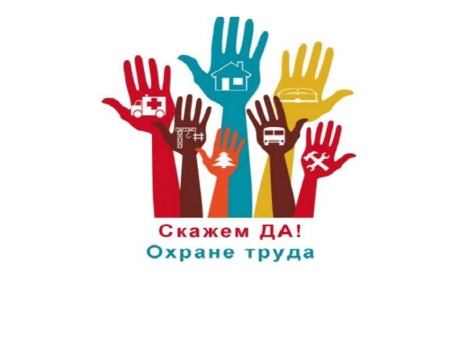                                охраны трудаПочти всю жизнь человек посвящает работе. И каждый хочет, чтобы на его рабочем месте было комфортно и безопасно. В День охраны труда мы хотим поздравить всех, кто создает и неукоснительно соблюдает правила делающие работу любимым и спокойным местом.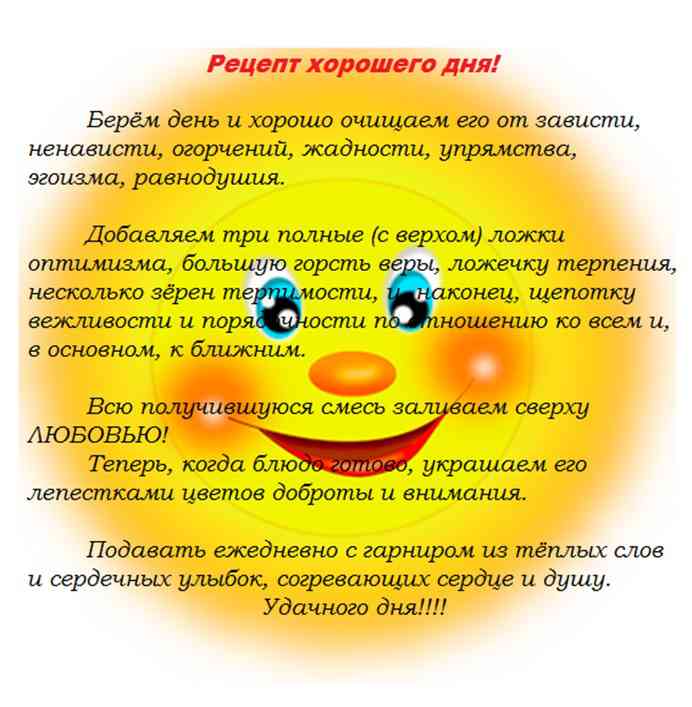 ПРЕЗИДИУМ РС  ЧЕРТКОВСКОЙ РАЙОННОЙ ПРОФСОЮЗНО ОРГАНИЗАЦИИ ОБРАЗОВАНИЯ                                                                                2022г.